ПОСТАНОВЛЕНИЕ «27» августа 2020 г.                                                                                                       №72п. Саган-НурО создании Общественного совета по профилактике алкоголизации населения и борьбе с нелегальной продажей алкогольной и спиртсодержащей продукции на территории муниципального образования сельского поселения «Саганнурское»Во исполнение протокола по итогам совещания с главами сельских поселений, руководителями предприятий, учреждений по вопросу снижения смертности населения в Мухоршибирском районе от 19.08.2020г., в  соответствии с пунктом 14 части 1 статьи 3 Устава муниципального образования сельского поселения «Саганнурское», в  целях                пресечения продажи нелегальной алкогольной продукции на территории муниципального образования сельского поселения «Саганнурское», снижения смертности от алкоголь-ассоциированных заболеваний и от случайных отравлений алкоголем, дальнейшего развития и совершенствования системы профилактики, активизации работы по пропаганде норм здорового образа жизни,  администрация муниципального образования сельского поселения «Саганнурское»,постановляЕТ:Создать Общественный совет по профилактике алкоголизации населения и борьбе с нелегальной продажей алкогольной и спиртсодержащей продукции на территории муниципального образования сельского поселения «Саганнурское».Утвердить Положение об Общественном совете по профилактике алкоголизации населения и борьбе с нелегальной продажей алкогольной и спиртсодержащей продукции на территории муниципального образования сельского поселения «Саганнурское», согласно приложению к настоящему постановлению.Утвердить состав Общественного совета по профилактике алкоголизации населения и борьбе с нелегальной продажей алкогольной и спиртсодержащей продукции на территории муниципального образования сельского поселения «Саганнурское», согласно приложению к настоящему постановлению. Настоящее постановление обнародовать на информационных стендах поселения и разместить на официальном сайте Администрации муниципального образования сельского поселения «Саганнурское». Постановление вступает в силу с момента его обнародования.Контроль за исполнением настоящего постановления возложить на специалиста по социальной работе Администрации муниципального образования сельского поселения «Саганнурское»  (Л.Н. Ипатьеву).Глава муниципального образования сельского поселения «Саганнурское»                                                   М.И. ИсмагиловПриложение 1Утверждено постановлением администрации муниципального образования сельского поселения «Саганнурское»от  «27» августа 2020 года  № 72Положениеоб Общественном совете по профилактике алкоголизации населения и борьбе с нелегальной продажей алкогольной и спиртсодержащей продукции на территории муниципального образования сельского поселения «Саганнурское»1. Общественный совет по профилактике алкоголизации населения и борьбе с нелегальной продажей алкогольной и спиртсодержащей продукции на территории муниципального образования сельского поселения «Саганнурское» (далее – Совет) является постоянно действующим совещательным органом при Администрации муниципального образования сельского поселения «Саганнурское» (далее – Администрация поселения) созданным для обеспечения согласованных действий органов исполнительной власти, федеральных контролирующих органов, органов местного самоуправления, общественных и некоммерческих организаций (объединений) для решения задач, направленных на противодействие нелегального оборота алкогольной и спиртосодержащей продукции, а также в целях противодействия злоупотреблению алкогольной продукцией, уменьшения негативных социально-экономических и медицинских последствий распространения пьянства и алкоголизма на территории муниципального образования сельского поселения «Саганнурское».    2. Совет в своей деятельности руководствуется Конституцией Российской Федерации, Федеральными Конституционными законами, Федеральными законами, Указами и Распоряжениями Президента Российской Федерации, постановлениями и распоряжениями Правительства Российской Федерации, нормативными правовыми актами федеральных органов исполнительной власти, нормативными правовыми актами  Российской Федерации и Республики Бурятия, Уставом  муниципального образования сельского поселения «Саганнурское», иными муниципальными правовыми актами, а также настоящим Положением. 3. Положение о Совете и его состав утверждаются постановлением Администрации поселения.4. Основными задачами Совета являются: - обеспечение координации и взаимодействия органов местного самоуправления и территориальных федеральных, региональных органов исполнительной власти, правоохранительных органов и других заинтересованных организаций по вопросам пресечения нелегального оборота алкогольной и спиртосодержащей продукции на территории муниципального образования сельского поселения «Саганнурское»;- выявление и анализ проблем в сфере противодействия распространению пьянства и алкоголизма;- содействие пропаганде здорового образа жизни, формированию общественного осуждения пьянства и алкоголизма;5. Совет для осуществления своих основных задач имеет право: - запрашивать в установленном порядке у органов исполнительной власти, федеральных контролирующих органов и органов местного самоуправления материалы и информацию по вопросам, относящимся к компетенции Совета;-  составлять график (план) проведения выездов по выявлению и пресечению незаконного оборота алкогольной и спиртосодержащей продукции на территории муниципального образования сельского поселения «Саганнурское»;- заслушивать на своих заседаниях представителей субъектов предпринимательства по обозначенным вопросам, в т.ч. по несоблюдению алкогольного законодательства;-  привлекать к работе Совета представителей заинтересованных органов исполнительной власти, федеральных контролирующих органов, правоохранительных органов, органов местного самоуправления, общественных и некоммерческих организаций (объединений), представителей субъектов предпринимательства;- рассматривать устные и письменные обращения граждан по вопросам незаконного оборота алкогольной продукции и принимать  по ним решения.6.  Основными функциями Совета являются: - осуществляет комплексный анализ ситуации, складывающейся в сфере оборота алкогольной и спиртосодержащей продукции на территории муниципального образования сельского поселения «Саганнурское»;- определяет приоритетные направления, требующие совместных действий по усилению контроля и разработку мер, направленных на борьбу с незаконным оборотом алкогольной и спиртосодержащей продукции;- проводит разъяснительную работу по вопросу государственного регулирования оборота алкогольной продукции среди предпринимателей и организаций, осуществляющих  реализацию алкогольной продукции;- проводит разъяснительную работу с населением по профилактике алкоголизма и пропаганде норм здорового образа жизни.Совет формируется в составе председателя, заместителя председателя, секретаря и членов Совета. Председателем Совета является Глава муниципального образования сельского поселения «Саганнурское».     Председатель Совета: осуществляет руководство деятельностью Совета; утверждает место, дату и время проведения заседаний Совета; утверждает перечень, сроки и порядок рассмотрения вопросов на заседаниях Совета; вносит предложения по изменениям численного и персонального состава Совета; утверждает повестку дня заседания Совета в соответствии с планом работы Совета; проводит заседания Совета; подписывает протоколы заседаний Совета; - подписывает планы работы Совета.  Функции секретаря Совета выполняет -   специалист по социальной работе Администрации поселения.  Секретарь Совета: формирует повестку заседания не позднее чем за семь рабочих дней до дня заседания Совета и готовит протокол заседания Совета; уведомляет членов Совета о повестке очередного заседания Совета не позднее чем за два дня до дня проведения заседания Совета; по решению председателя Совета приглашает на заседание Совета заинтересованных лиц; осуществляет подготовку материалов, необходимых для заседания Совета; - обеспечивает организацию документооборота и делопроизводства Совета, оформляет протоколы заседаний Совета; обеспечивает рассылку копий протокола заседания Совета членам Совета и иным участникам заседания в течение пяти рабочих дней со дня подписания протокола; обеспечивает решение текущих вопросов деятельности Совета. Члены Совета: участвуют лично в заседании Совета; вносят предложения по плану работы Совета, повестке его заседаний и порядку обсуждения вопросов, а также по проектам решений Совета; участвуют в подготовке материалов к заседаниям Совета; выступают на заседаниях Совета.8. Совет осуществляет свою деятельность в соответствии с планом работы, формируемым на заседании Совета и утверждаемым председателем Совета. 9. Заседания Совета проводятся по мере необходимости.Заседания Совета ведет председатель Совета либо по его поручению заместитель председателя Совета. 10. Материалы к заседанию Совета за три рабочих дня до его проведения направляются секретарем Совета членам Совета. 11. Заседание Совета считается правомочным, если на нем присутствует не менее половины членов Совета. Решения Совета принимаются большинством голосов присутствующих на заседании членов Совета и оформляются  протоколом, который подписывается  в течение двух рабочих дней со дня проведения заседания Совета председателем Совета либо лицом, председательствующим на заседании Совета.  В случае равенства голосов решающим является голос председателя Совета.12. Протоколы заседаний Совета или необходимые выписки из них с поручениями направляются секретарем Совета в течение пяти рабочих дней со дня проведения заседания Совета должностным лицам, ответственным за исполнение поручений Совета. 13. Место проведения заседания, дата, перечень выносимых на обсуждение вопросов определяются Председателем Совета.14. Протоколы заседания Совета хранятся в Администрации муниципального образования сельского поселения «Саганнурское».15. Организационное, техническое и документационное обеспечение деятельности Совета осуществляет специалист по социальной работе Администрации поселения либо ответственное лицо, назначенное председателем Совета. Приложение 2Утвержден постановлением администрации муниципального образования сельского поселения «Саганнурское»от  «27» августа 2020 года  № 72	СоставОбщественного совета по профилактике алкоголизации населения и борьбе с нелегальной продажей алкогольной и спиртсодержащей продукции на территории муниципального образования сельского поселения «Саганнурское» Исмагилов М.И., глава муниципального образования сельского поселения «Саганнурское», председатель Общественного совета;Житкова А.В., руководитель  аппарата Администрации МО «Саганнурское», заместитель председателя Общественного совета;Ипатьева Л.Н., специалист по социальной работе Администрации МО «Саганнурское», секретарь  Общественного совета.       Члены Общественного совета:Родионова О.А., депутат Совета депутатов МО «Саганнурское»;Куприянов В.Ю., депутат Совета депутатов МО «Саганнурское»;Рюкина  Т.А. , депутат Совета депутатов МО «Саганнурское»;Эрдыниев Б.Б., участковый уполномоченный Саганнурского пункта полиции;Пушкарева Н.А.- директор МБУК «Саганнурский ИКДЦ»;Ешеев Б.А., директор МАОУ «Саган-Нурская СОШ»;Колобова Е.А., заведующая Саганнурской врачебной амбулаторий;Калинина С.И. – социальный педагог МАОУ «Саган-Нурская СОШ».АДМИНИСТРАЦИЯМУНИЦИПАЛЬНОГО ОБРАЗОВАНИЯ  «САГАННУРСКОЕ» МУХОРШИБИРСКОГО РАЙОНА РЕСПУБЛИКИ БУРЯТИЯ (СЕЛЬСКОЕ ПОСЕЛЕНИЕ)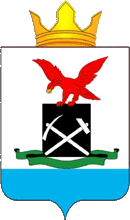 БУРЯАД РЕСПУБЛИКА МУХАРШЭБЭРЭЙ АЙМАГХYДƟƟ hУУРИИН«САГААННУУРАЙ» ГЭhЭНМУНИЦИПАЛЬНА БАЙГУУЛАМЖЫН ЗАХИРГААН